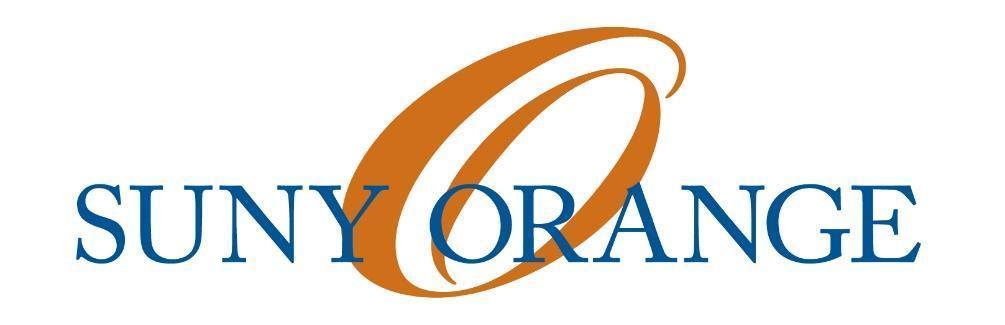                                           Newburgh Student Senate                                                                    April 14th, 2016 	     Meeting  Called  to Order at  11:02 a.m.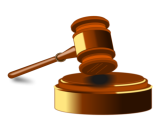   Attendance: Efrain F. Collante Jr., Jonathan Lugo – Ruiz, Zipphora Rutty, Henry S. Castaneda, Saloua Yahia, Gabriel Campbell, Jonny Santiago, Ainsley Bombard, Juan Garcia, Loren Martelli, and 
Juan Carlos PiñeiroI.     President’s Report     A  Colt Night Recap:      1.  The senators enjoyed it!
      2.  Every senator agreed that Colt Night is a great event to talk to people among people in different 
           clubs and connect with fellow students who all strongly agree on networking and how each of us 
           can all progress as leaders.
      B. Table For Kaplan:
      1.  Senators Ainsley, Henry, & Saloua are currently in the process of finding a table with a $500 
           budget, for the microwave.     C.  Student Assembly:      1.  Date: April 15th to April 17th. (From Friday to Sunday).
       2.  Location: Saratoga Springs. Hilton Hotel. (534 Broadway, Saratoga Springs, NY 12866)
       3.  Check in by 3 p.m.
       4.  8 Senators from the Newburgh Student Senate Club will be going to the Student Assembly. 
        5.  Bring an air mattress.
        6.  Bring essentials.
    





    
 D.  International Day:
      1.  This event will be held on April 29th, 2016 from 11 a.m. - 2 p.m.
      2.  It’ll be held in the Great Room.      3.  Could only bring in hot food from a restaurant. 
      4.   Each country has a budget of $120.  
      4.  Juan Carlos suggested one country from each continent.  
         
        Table suggestions:
II.    Vice President's Report
     A. Governance Committee Report(s):
       1. NSS Secretary, Zipphora, went to the Campus Safety & Security Committee and stated, “The 
           committee discussed about the bed bugs issue that unfortunately the Newburgh campus of SUNY   
           Orange has dealt with since last year in August. Of course this is something I think all students 
           should know about in regard of their safety, would have been great to alert students then to even 
           now. Information should always be freely shared immediately with students, staff and 
           faculty whenever a health hazard of any type occurs. Although, the good news is that right 
           away in regard of the problem with bed bugs - chemical treatments have been employed. In which 
           reduced the chances of seeing bed bugs that some students have stated they’ve seen in the Student 
           Services Central waiting area, also on the first floor of Kaplan Hall, and in the library. Henceforth,
           there have not been any complaints since, but is still on the look-out.” 
       B. The Underground Café: 
         1.  The hours of operation was discussed. Therefore, the Underground Cafe would be open on 
              Tuesdays, Wednesdays, and Thursdays.
         2.  The running hours will be from 10:30 a.m. to 7:30 p.m. 
         3.  It will consist of two shifts.
         4.  The payment(s) for each worker will be $10 a hour. (The committee is considering that there will 
               be an Underground Cafe account & the College Association would provide payroll for the 
               employees. In other words, there will be a separate account for the Underground Cafe from the 
               Student Activities fees.) 
         
5.  There would be one chairman of the Underground Cafe from Student Senate and the other 
               senators would be the Board of Directors.

III.   Treasurer's Report
       A.  NSS Bonding:
       1.   NSS Treasurer, Henry, suggested that NSS has a get together. Accepted & Approved.
IV.   No Secretary’s Report For Today

V.    No Promotion's Chair Report For Today
   
VI.  Advisor’s Report
1. NSS Advisor, Juan Carlos, discussed about the TRIO Program and its importance.
2. Stated that the CSI assistant has been doing a great job.

VII. No Open Forum For Today[ President Ended The Meeting Due To The Lack of Quorum.]  Meeting Ended By The NSS President at 12:11 p.m.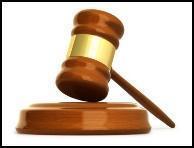 Drivers:Time:Car Pooling:Ainsley1:30 p.m. GisselGabe1:30 p.m.Efrain & JuanJonathan1:30 p.m.Saloua, Henry,  & JonnyAfricaMoroccoNorth AmericaMexicoSouth AmericaColombiaAsiaJapanEuropePolandPuerto RicoPeruFranceJamaicaAustraliaIndia